  揭阳市揭东区司法局政府信息公开申请流程图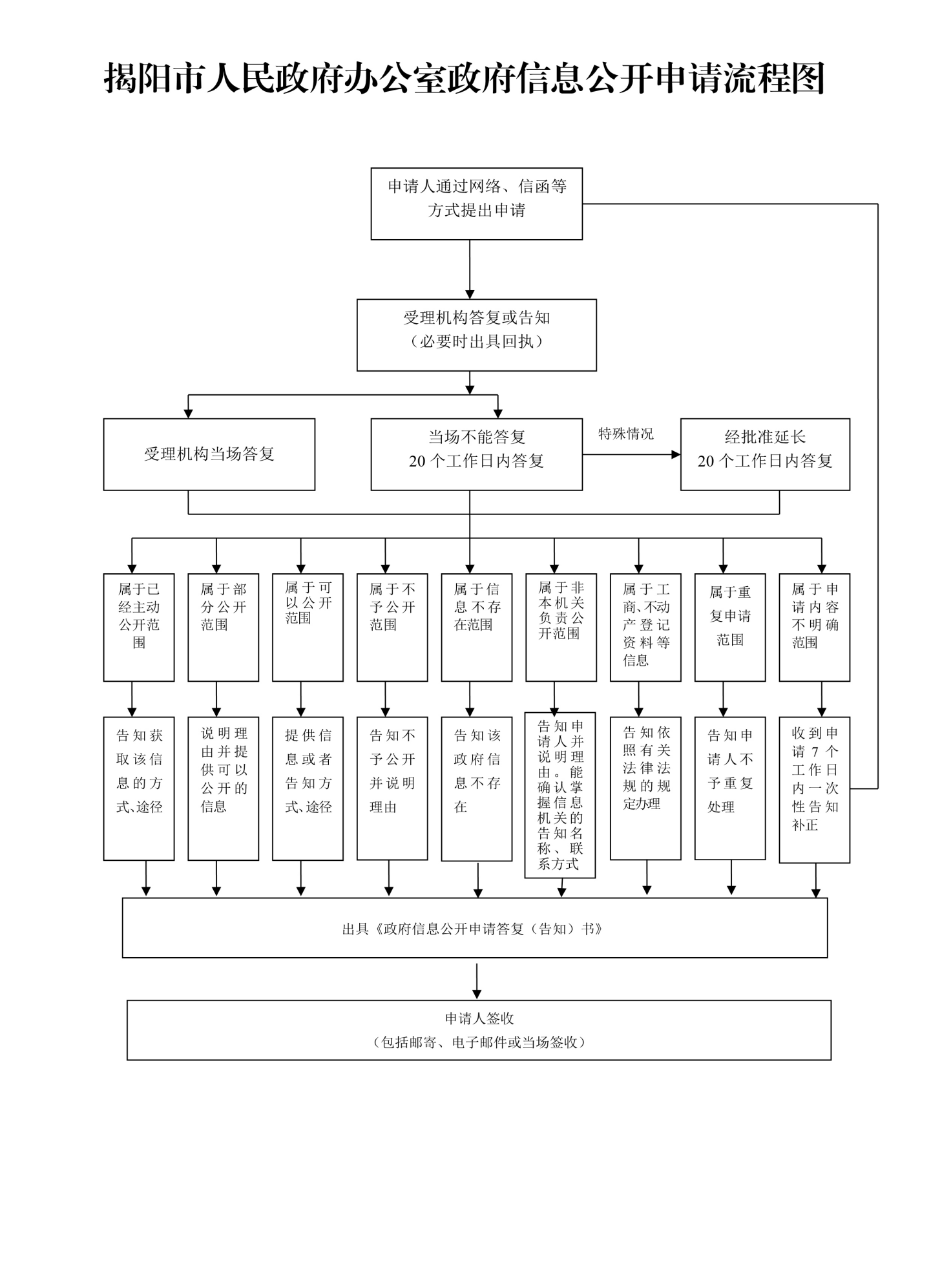 